ENTREVISTA COM O(A) PROFESSOR(A) NOME SOBRENOME:SUBTÍTULO (Arial, 14, negrito, centralizado; com o subtítulo em itálico)Nome completo do(a) Entrevistador(a)1Entrevistador(a)Nome completo do(a) Entrevistado(a)2Entrevistado(a)RESUMOO resumo do artigo deve ser escrito em fonte Arial tamanho 10, espaçamento simples, justificado, sem recuo de parágrafo, contendo de 100 a 150 palavras. E obrigatório apresentar o resumo na sua versão idioma em inglês e no espanhol. Além disso, não é permitido no corpo nestes resumos apresentar citações em hipóteses nenhuma. As palavras-chave devem ser separadas por ponto e vírgula (;), no máximo 5 palavras-chave. Resumo. Resumo. Resumo. Resumo. Resumo. Resumo. Resumo. Resumo. Resumo. Resumo. Resumo. Resumo. Resumo. Resumo. Resumo. Resumo. Resumo. Resumo. Resumo. Resumo. Resumo. Resumo. Resumo. Resumo. Resumo. Resumo. Resumo. Resumo. Resumo. Resumo. Resumo.Palavras-chave: Palavra 1; Palavra 2; Palavra 3; Palavra 4; Palavra 5.TÍTULO EM INGLÊS (Idioma secundário, tamanho 12)ABSTRACTO abstract do artigo deve ser elaborado em língua inglesa (idioma secundário), seguindo, tanto quanto possível, a redação utilizada no Resumo, e deve ser elaborado em fonte Arial, tamanho 10, espaçamento simples, justificado, sem recuo de parágrafo. Abstract. Abstract. Abstract. Abstract. Abstract. Abstract. Abstract. Abstract. Abstract. Abstract. Abstract. Abstract. Abstract. Abstract. Abstract. Abstract. Abstract. Abstract. Abstract. Abstract. Abstract. Abstract. Abstract. Abstract. Abstract. Abstract. Abstract. Abstract. Abstract. Abstract. Abstract. Abstract. Abstract. Abstract. Abstract. Abstract. Abstract. Abstract. Abstract. Abstract. Abstract. Abstract. Abstract. Abstract. Abstract. Abstract. Abstract. Abstract. Abstract. Abstract. Abstract. Abstract. Keywords: Word 1; Word 2; Word 3; Word 4; Word 5.TÍTULO EM ESPANHOL (Idioma secundário, tamanho 12)RESUMENO resumen do artigo deve ser elaborado em língua espanhola (idioma secundário), seguindo, tanto quanto possível, a redação utilizada no Resumen, e deve ser elaborado em fonte Arial tamanho 10, espaçamento simples, justificado, sem recuo de parágrafo. Resumen. Resumen. Resumen. Resumen. Resumen. Resumen. Resumen. Resumen. Resumen. Resumen. Resumen. Resumen. Resumen. Resumen. Resumen. Resumen. Resumen. Resumen. Resumen. Resumen. Resumen. Resumen. Resumen. Resumen. Resumen. Resumen. Resumen. Resumen. Resumen. Resumen. Resumen. Resumen. Resumen. Resumen. Resumen. Resumen.Palabras clave: Palabra 1; Palabra 2; Palabra 3; Palabra 4; Palabra 5.APRESENTAÇÃO O texto deve ser escrito em fonte Arial, tamanho 12, justificado, espaçamento 1,5, recuo na primeira linha dos parágrafos 1,25, folha A4, margens superior e inferior 2,5 e direita e esquerda 3,0, sem espaços antes ou depois dos parágrafos. O texto de apresentação tem a função de apresentar o(a) professor(a)/ pesquisador(a) Dr(a). Nome Sobrenome, com quem se teve a oportunidade de dialogar. O professor(a) Nome Sobrenome é professor(a) titular na Universidade,
País, na qual leciona ou pesquisa desde Ano no programa de formação de professores da Instituição e coordena Instituição, Programa de Pós-graduação, Laboratório, Faculdade. Os interesses de pesquisa são: interesses de pesquisa1, interesses de pesquisa2, ..., entre outros.O(A) professor(a)/pesquisador(a) recebeu em Ano o prêmio X de pesquisa da Universidade, pais; e entre outros reconhecimentos Nesta entrevista, o(a) professor(a)/pesquisador(a) abordou aspectos sobre tal, tal e tal... em diálogo com o(a) entrevistador(a), o (a) Prof(a). Dr(a). Nome SobrenomeNesta seção é possível o uso de referências. Sugerimos seu uso na hipótese de o(a) professor(a)/pesquisador(a) ser o(a) criador(a) ou o(a) especialista em alguma teoria destacada do campo investigativo o de ensino, o de algum obra produzida que seja de grande referência de autoria do(a) entrevistado(a).  ENTREVISTA COM NOME SOBRENOMEOs assuntos da entrevista podem ser divididos por seções. Por exemplo:Seção: título da seção Utilize uma boa resolução de imagem, de modo que seja legível para os leitores em 100% de zoom, sempre respeitando as margens do documento. Sobrenome do(a) Entrevistador(a): conteúdo da questão de interesse a saber pelo entrevistador ou diálogo que dá pie para o entrevistado responder. Deixar logo um espaço em branco. O Texto com fonte Arial, tamanho 10, justificado, espaçamento 1,5, sem recuo e sem espaços antes ou depois dos parágrafos.Sobrenome do(a) Entrevistado(a): conteúdo da resposta da questão anterior, por parte do(a) entrevistado(a). O Texto com fonte Arial, tamanho 10, justificado, espaçamento 1,5, sem recuo e sem espaços antes ou depois dos parágrafos. 	Ao final das seções da entrevista, uma foto 3x4, tanto do(a) Entrevistador(a), bem como do(a) Entrevistado(a).AGRADECIMENTOS	Devem obedecer às mesmas normas usadas no corpo do texto: Arial, tamanho 10, espaçamento entre linhas 1,5. Por exemplo, no caso de agradecimentos para a CAPES, segundo a Portaria nº 206, de 4 de setembro de 2018. Para trabalhos publicados em português: O presente trabalho foi realizado com apoio da Coordenação de Aperfeiçoamento de Pessoal de Nível Superior - Brasil (CAPES) - Código de Financiamento 001.For works published in English: This study was financed in part by the Coordenação de Aperfeiçoamento de Pessoal de Nível Superior - Brasil (CAPES) - Finance Code 001.REFERÊNCIASIndicar, sempre que possível, o link de acesso válido para a publicação.As referências completas devem ser apresentadas de acordo com as normas técnicas NB-66 (NBR 6023) da ABNT e somente das citações feitas no corpo do texto, não de outras obras consultadas; devem aparecer em ordem alfabética e não numeradas ou com marcadores de texto. Utilizar fonte Arial, tamanho 10, justificado, espaçamento simples e um espaço em branco entre cada referência. Sempre que possível é obrigatório inserir os links para acessar as referências disponibilizadas na internet para que os avaliadores e leitores possam consultar imediatamente após (ou durante) a leitura do artigo, principalmente quando se refere a artigo online (em periódicos ou anais de eventos), livro e/ou capítulo de livro em e-book, teses e dissertações. Para a melhor compreensão e visualização, a seguir são transcritos exemplos de referências de diversos tipos de materiais. Exemplos:Livros com 1 autor:WAINER, S. Minha razão de viver: memórias de um repórter. 11. ed. Rio de Janeiro: Record, 1988.Livros com 2 autores:FRANÇA, J. L.; VASCONCELLOS, A. C. Manual para normalização de publicações técnico-científicas. 7. ed. Belo Horizonte: Ed. UFMG, 2004.Livros com 3 autores:CUTLIP, S. M.; CENTER, A. H.; BROOM, G. M. Effective Public Relations. 6. ed. Englewood Cliffs: Prentice-Hall, 1985.Livros com 5 autores ou mais:FRANÇA, J. L. et al. Manual para normalização de publicações técnico- científicas. Belo Horizonte: Editora da UFMG, 1990.Capítulo de livro (E-book):BARBOSA, J. C. Abordagens teóricas e metodológicas na Educação Matemática: aproximações e distanciamentos. In: OLIVEIRA, A. M. P.; ORTIGÃO, M. I. R. (org.). Abordagens teóricas e metodológicas nas pesquisas em Educação Matemática. Brasília: SBEM, 2018. p. X-X. Capítulo de livro (E-book):BARBOSA, J. C. Abordagens teóricas e metodológicas na Educação Matemática: aproximações e distanciamentos. In: OLIVEIRA, A. M. P.; ORTIGÃO, M. I. R. (org.). Abordagens teóricas e metodológicas nas pesquisas em Educação Matemática. Brasília: SBEM, 2018. p. X-X. Disponível em: http://www.sbembrasil.org.br/files/ebook_.pdf. Acesso em 20 jan 2020. Dissertações, teses, trabalhos de conclusão de curso:LONGHI, A. J. A ação educativa na perspectiva da teoria do agir comunicativo de Jürgen Habermas: uma abordagem reflexiva. 2005. 173f. Tese (Doutorado em Educação) - Universidade Estadual de Campinas, Campinas, 2005.Trabalhos de eventos:SCUCUGLIA, R. R. S.; RODRIGUES, A. F. B. A Produção de Performances Matemáticas Digitais nos Anos Iniciais do Ensino. VI Seminário Internacional de Pesquisa em Educação Matemática. In: Anais.... V. 1. Brasília: SBEM, 2015. p. 1-13.  Artigos de revistas/periódicos:BRANCO, V. Desafios para a implantação da Educação Integral: análise das experiências desenvolvidas na região sul do Brasil. Educar em Revista, Curitiba, n. 45, p. 111-123, jul/set 2012.CAVALIERE, Ana Maria Villela. Educação Integral: uma nova identidade para a escola brasileira? Educ. Soc., Campinas, v. 23, n. 81, p. 247-270, dez 2002. Disponível em http://www.cedes.unicamp.br. Acesso em 15 maio 2017.Leis, decretos, portarias, etc.:BRASIL. Lei n. 9394/1996. Lei de Diretrizes e Bases da Educação Nacional. Estabelece as diretrizes e bases da educação nacional. Brasília: 1996. Disponível em https://www.planalto.gov.br/ccivil_03/Leis/L9394.htm. Acesso em 25 maio 2019.  BRASIL. Ministério da Educação. Resolução CNE/CP n. 1, de 18/02/2002. Institui Diretrizes Curriculares Nacionais para a Formação de Professores da Educação Básica, em nível superior, curso de licenciatura, de graduação plena. Brasília: 2002a. Disponível em http://portal.mec.gov.br/cne/arquivos/pdf/rcp01_02.pdf. Acesso em 25 maio 2019.  BRASIL. Ministério da Educação. Parecer CNE/CES n. 1.302, de 06 de novembro de 2001. Define as Diretrizes Curriculares Nacionais para os Cursos de Matemática, Bacharelado e Licenciatura. Brasília: 2002b. Disponível em: http://portal.mec.gov.br/cne/arquivos/pdf/CES13022.pdf. Acesso em 25 maio 2019.  BRASIL. Ministério da Educação. Resolução CNE/CP n. 2, de 19 de fevereiro de 2002. Institui a duração e a carga horária dos cursos de licenciatura, de graduação plena, de formação de professores da Educação Básica em nível superior. Brasília: 2002c. Disponível em: http://portal.mec.gov.br/cne/arquivos/pdf/CP022002.pdf. Acesso em 25 maio 2019.  OBS.: Todos os endereços de páginas na Internet (URLs) incluídos no texto devem obedecer à Lei de Direitos Autorais.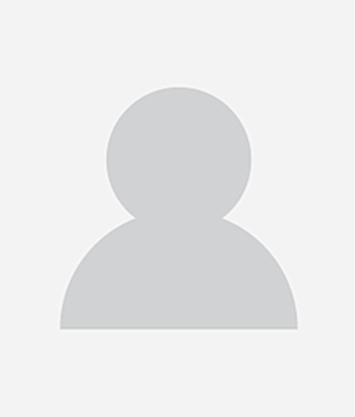 Entrevistador(a)Entrevistado(a)Prof(a). Dr(a). Nome SobrenomeProf(a). Dr(a). Nome Sobrenome